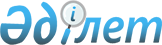 О проекте Закона Республики Казахстан "О семеноводстве"Постановление Правительства Республики Казахстан от 28 декабря 2001 года N 1736     Правительство Республики Казахстан постановляет:     Внести на рассмотрение Мажилиса Парламента Республики Казахстан  проект Закона Республики Казахстан "О семеноводстве".     Премьер-Министр     Республики Казахстан                                                              Проект                      Закон Республики Казахстан                           О семеноводстве     Настоящий Закон регулирует отношения в области семеноводства, возникающие в процессе производства, заготовки, обработки, хранения, реализации, транспортировки, использования семян сельскохозяйственных и лесных растений, организации и проведения государственного сортового и семенного контроля. 



 

                         Глава 1. Общие положения 



 

      Статья 1. Основные понятия, используемые в настоящем Законе 



 

      В настоящем Законе используются следующие основные понятия: 

      1) апробация сортовых и гибридных посевов - определение сортовых качеств посевов сельскохозяйственных растений: сортовой чистоты, сортовой типичности, степени засоренности сортовых посевов, поражения болезнями и повреждения вредителями; 

      2) апробационный сноп - растения или их части, отбираемые апробатором в соответствии с утвержденной в установленном порядке методикой проведения апробации сортовых посевов; 

      3) апробатор - физическое лицо, аттестованное в порядке, установленном уполномоченным государственным органом в области семеноводства, на право проведения апробации сортовых и гибридных посевов сельскохозяйственных растений; 

      4) аттестация - установление (подтверждение) соответствия физических и юридических лиц статусу элитно-семеноводческой, семеноводческой организации, физических лиц - статусу апробатора и семенного эксперта; 

      5) агроэкологическая зона - территория, однородная по условиям возделывания сельскохозяйственных растений или близким по экологическим требованиям культур; 

      6) гибрид - растение, полученное в результате скрещивания генетически различающихся родительских форм; 

      7) грунтовые испытания - установление принадлежности сельскохозяйственных растений и семян к определенному сорту и определение их сортовой чистоты путем посева на специальных участках и последующей проверки; 

      8) кондиционность семян - соответствие семян требованиям государственных стандартов и иных нормативных документов в области семеноводства; 

      9) контрольные испытания - установление сохранности признаков сорта и/или гибрида сельскохозяйственных растений и соответствия разновидности данному сорту и/или гибриду сельскохозяйственных растений; 

      10) лабораторные сортовые испытания - установление принадлежности семян к определенному сорту и определение сортовой чистоты семян путем проведения лабораторного анализа; 

      11) лаборатория по экспертизе качества семян - юридическое лицо, аккредитованное в установленном порядке на право проведения исследований сортовых и посевных качеств семян на соответствие их требованиям государственных стандартов и иных нормативных документов в области семеноводства; 

      12) лесные растения - лесные древесные и кустарниковые растения, используемые в лесном хозяйстве; 

      13) оригинальные семена - семена, произведенные оригинатором сорта сельскохозяйственного растения или уполномоченным им лицом и предназначенные для производства элитных семян (питомник отбора, питомники испытания потомств, питомники размножения, суперэлита); 

      14) оригинатор сорта сельскохозяйственного растения - физическое или юридическое лицо, которое создало, вывело, выявило сорт сельскохозяйственной культуры и (или) обеспечивает его сохранение, данные о котором внесены в Государственный реестр селекционных достижений, допущенных к использованию в Республике Казахстан; 

      15) партия семян - определенное количество однородных по происхождению и качеству семян, подтвержденное соответствующим документом (аттестатом на семена, свидетельством на семена, удостоверением); 

      16) питомник - определенное звено семеноводческого процесса, в котором осуществляется тот или иной этап изучения семеноводческого материала (отбор растений, испытание, размножение); 

      17) питомник отбора - питомник, в котором суперэлитные и элитные семена того или иного сорта используются для посева с целью отбора растений для сохранения в потомстве признаков и свойств сорта; 

      18) питомник испытания потомств - питомник, в котором высеваются семена от лучших типичных для сорта растений или колосьев, отобранных на посевах первичного семеноводства элиты, суперэлиты для изучения потомства; 

      19) питомник размножения - питомник, предназначенный для размножения семян лучших семей, клонов, линий, отобранных в питомнике испытаний; 

      20) посевные качества семян - совокупность свойств семян, характеризующих степень их пригодности для посева (посадки); 

      21) производители семян - физические и юридические лица, занимающиеся одним или несколькими видами деятельности по производству, обработке, хранению, реализации семян сельскохозяйственных и лесных растений; 

      22) районирование - установление по результатам государственного сортоиспытания границ почвенно-климатической зоны, в котором допускается возделывание новых сортов и/или гибридов; 

      23) регистрация посевов - осмотр апробатором сортовых посевов, посадок без отбора апробационного снопа (образца) с последующим оформлением в установленном порядке результатов осмотра; 

      24) репродукционные семена - семена, полученные производителем семян путем пересева элитных семян и семян последующих поколений, а также гибридные семена первого поколения; 

      25) сельскохозяйственные растения - зерновые, зернобобовые, крупяные, кормовые, масличные, эфиромасличные, технические, овощные, лекарственные, цветочные, плодовые, ягодные культуры, картофель, виноград; 

      26) семена охраняемого сорта - семена сорта, зарегистрированного в Государственном реестре охраняемых сортов растений, на который выдан патент; 

      27) семена первой, второй и третьей репродукций - последующее размножение семян элиты по годам: первый год - первая репродукция, второй год - вторая репродукция, третий год - третья репродукция; 

      28) семенной инспектор - должностное лицо уполномоченного государственного органа в области семеноводства, осуществляющее государственный сортовой и семенной контроль; 

      29) семенной контроль - контроль за осуществлением мероприятий по проверке посевных качеств семян в процессе их производства, хранения, реализации и использования; 

      30) семенной эксперт - специалист лаборатории по экспертизе качества семян, аттестованный в установленном уполномоченным государственным органом в области семеноводства порядке на право проведения экспертизы сортовых и посевных качеств семян; 

      31) сортовой контроль - контроль за осуществлением мероприятий по определению сортовой чистоты посевов сельскохозяйственных растений и установлению принадлежности семян к определенному сорту; 

      32) сортоиспытание - испытание и оценка сорта, гибрида, проводимое по определенной методике в сравнении с районированным сортом и гибридом; 

      33) сортообновление - замена семян, сортовые и биологические качества которых ухудшились при возделывании в производстве, лучшими семенами того же сорта; 

      34) сортосмена - замена старых, возделываемых в производстве сортов, новыми, допущенными к использованию сортами, более урожайными и ценными по технологическим качествам; 

      35) сортовая типичность - показатель сортовой чистоты перекрестноопыляющихся сельскохозяйственных растений; 

      36) сортовая чистота - процентное отношение числа стеблей основного сорта сельскохозяйственного растения к общему числу стеблей данной культуры; 

      37) сортовые качества семян - совокупность признаков, характеризующих принадлежность семян к определенному сорту или гибриду сельскохозяйственных растений; 

      38) суперэлита - семена, полученные из урожая питомника размножения, соответствующие требованиям государственных стандартов и иных нормативных документов в области семеноводства и предназначенные для производства семян элиты; 

      39) схема семеноводства - группа взаимосвязанных питомников и семенных посевов, в которых в определенной последовательности, путем отбора и размножения осуществляется процесс воспроизведения сорта; 

      40) число репродукций семян - количество последовательных пересевов элитных семян, определяемое оригинатором сорта сельскохозяйственных растений; 

      41) уполномоченный орган государственного управления в области семеноводства - центральный исполнительный орган, осуществляющий в пределах компетенции реализацию государственной политики в семеноводстве, координацию и регулирование деятельности всех участников семеноводства; 

      42) уполномоченный государственный орган в области научного обеспечения семеноводства - центральный исполнительный орган, осуществляющий в пределах компетенции руководство наукой и научно-технической деятельностью в области семеноводства; 

      43) элитные семена - семена сельскохозяйственных растений, которые получены от оригинальных семян и соответствуют требованиям государственных стандартов и иных нормативных документов в области семеноводства. 



 

      Статья 2. Законодательство о семеноводстве 



 

      1. Законодательство о семеноводстве основывается на K951000_ Конституции Республики Казахстан и состоит из норм K941000_ Гражданского кодекса Республики Казахстан, настоящего Закона и иных нормативных правовых актов Республики Казахстан. 

      2. Если международным договором, ратифицированным Республикой Казахстан, установлены иные правила, чем те, которые предусмотрены законодательством Республики Казахстан в области семеноводства, то применяются правила международного договора. 



 

                 Глава 2. Государственное управление и 

                 регулирование в области семеноводства 



 

      Статья 3. Государственное регулирование в области семеноводства 



 

      Государственное регулирование в области семеноводства осуществляется посредством: 

      1) аккредитации лабораторий по экспертизе сортовых и посевных качеств семян; 

      2) аттестации производителей семян, семенных экспертов, апробаторов; 

      3) ведение Государственного реестра селекционных достижений, допущенных к использованию в Республике Казахстан; 

      4) обязательной экспертизы семян на сортовые и посевные качества; 

      5) проведения сортового и семенного контроля; 

      6) контроля за деятельностью аттестованных производителей семян на соответствие их установленным уполномоченным государственным органом в области семеноводства квалификационным требованиям; 

      7) проведения научных исследований фундаментального и прикладного характера по сохранению, развитию и использованию генофонда сельскохозяйственных и лесных растений в соответствии с законодательством Республики Казахстан; 

      8) удешевления реализуемых отечественным сельскохозяйственным товаропроизводителям стоимости элитных семян в виде государственных субсидий; 

      9) государственного финансирования мероприятий по защите растений; 

      10) обеспечение сортоиспытания сельскохозяйственных растений; 

      11) формирования государственных ресурсов семенного зерна и контроля за их количественно-качественным состоянием; 

      12) формирования инвестиционной, кредитной политики в семеноводстве; 

      13) сертификации семян сельскохозяйственных и лесных растений; 

      14) иных форм, предусмотренных законодательными актами. 



 

      Статья 4. Компетенция Правительства Республики Казахстан в 

                области семеноводства 



 

      Правительство Республики Казахстан: 

      1) осуществляет мероприятия по реализации государственной политики в области семеноводства; 

      2) утверждает по предложению уполномоченного органа в области семеноводства отраслевые программы развития семеноводства; 

      3) определяет уполномоченный государственный орган в области семеноводства и уполномоченный государственный орган в области научного обеспечения семеноводства; 

      4) устанавливает нормы субсидий на сельскохозяйственные растения, семена которых подлежат удешевлению за счет средств республиканского бюджета; 

      5) утверждает научно-технические программы по селекции и семеноводству; 

      6) заключает межправительственные соглашения и организует международное сотрудничество в области семеноводства; 

      7) осуществляет иные функции, предусмотренные законодательством Республики Казахстан. 



 

      Статья 5. Компетенция уполномоченного государственного органа в 

                области семеноводства 



 

      1. Уполномоченный государственный орган в области семеноводства: 

      1) разрабатывает совместно с уполномоченным государственным органом в области научного обеспечения семеноводства государственные программы по развитию сортоиспытания и семеноводства; 

      2) разрабатывает нормативные правовые акты в области семеноводства; 

      3) формирует государственные ресурсы семенного зерна; 

      4) управляет государственными ресурсами семенного зерна в пределах полномочий, определяемых Правительством Республики Казахстан; 

      5) прогнозирует объемы производства и реализации семян сортов и гибридов сельскохозяйственных растений, допущенных к использованию; 

      6) утверждает по согласованию с уполномоченным государственным органом в области научного обеспечения семеноводства нормативные правовые акты по аттестации производителей элитных и репродукционных семян, порядок, правила проведения аттестации и квалификационные требования к производителям семян, апробаторам и семенным экспертам; 

      7) проводит аттестацию производителей элитных и репродукционных семян, экспертов по экспертизе сортовых и посевных качеств семян, апробаторов по проведению апробации сортовых и гибридных посевов сельскохозяйственных растений; 

      8) утверждает правила сортового и семенного контроля; 

      9) участвует в разработке и администрирует соответствующие бюджетные программы государственной поддержки семеноводства; 

      10) принимает в пределах своей компетенции нормативные правовые акты по вопросам сортоиспытания и семеноводства; 

      11) вносит в уполномоченный государственный орган по стандартизации, метрологии и сертификации предложения по совершенствованию существующих стандартов, технических условий и других нормативных документов по семеноводству; 

      12) утверждает схемы семеноводства; 

      13) организует государственные испытания сортов и гибридов отечественной и иностранной селекции, регистрирует оригинаторов сортов; 

      14) определяет совместно с уполномоченным государственным органом в области научного обеспечения семеноводства нормы сортовых надбавок на семена; 

      15) осуществляет мониторинг семенных ресурсов республики; 

      16) осуществляет в пределах компетенции международное сотрудничество в области семеноводства; 

      17) определяет ежегодные квоты по каждому виду реализуемых элитных семян, подлежащих субсидированию, в разрезе каждого субъекта в области элитного семеноводства, в пределах средств, предусмотренных в бюджете на указанные цели; 

      18) устанавливает цены на семена, реализуемые в пределах установленных квот, на которые предусмотрены субсидии; 

      19) утверждает Государственный реестр селекционных достижений, допущенных к использованию в Республике Казахстан. 

      2. Уполномоченный государственный орган в области семеноводства осуществляет свою деятельность через семенных инспекторов своих территориальных органов, Государственную комиссию по сортоиспытанию сельскохозяйственных растений. 



 

      Статья 6. Компетенция уполномоченного государственного органа в 

                области научного обеспечения семеноводства 



 

      Уполномоченный государственный орган в области научного обеспечения семеноводства: 

      1) разрабатывает и реализует научно-технические программы по селекции; 

      2) совместно с уполномоченным государственным органом в области семеноводства разрабатывает и реализует научно-технические программы по сортоиспытанию и семеноводству; 

      3) разрабатывает схемы и методы ведения первичного, элитного и промышленного (массового) семеноводства; 

      4) совместно с уполномоченным государственным органом в области семеноводства утверждает нормативные правовые акты по аттестации производителей элитных и репродукционных семян, лабораторий по экспертизе качества семян, апробаторов по апробации сортовых и гибридных посевов сельскохозяйственных растений, семенных экспертов на право проведения экспертизы сортовых и посевных качеств; 

      5) участвует в разработке нормативных правовых актов по апробации, грунтовому и лабораторному сортовому контролю, осуществлению государственного сортового и семенного контроля в семеноводстве, о семенном инспекторе, иных нормативных правовых актов по семеноводству, а также нормативных документов по стандартизации в семеноводстве; 

      6) осуществляет в пределах своей компетенции международное сотрудничество по селекции и семеноводству. 



 

      Статья 7. Компетенция местных исполнительных органов в 

                области семеноводства 



 

      Местные исполнительные органы: 

      1) оказывают содействие уполномоченным государственным органам в области семеноводства и его научного обеспечения в проведении работ по семеноводству в соответствии c законодательством Республики Казахстан; 

      2) разрабатывают и представляют на утверждение местным представительным органам программы развития семеноводства области и обеспечивают их исполнение. 



 

                  Глава 3. Организация семеноводства 



 

      Статья 8. Система семеноводства 



 

      1. Система семеноводства сельскохозяйственных и лесных растений представляет собой совокупность функционально взаимосвязанных государственных органов, физических и юридических лиц, осуществляющих деятельность в семеноводстве, в которую входят: 

      1) уполномоченный государственный орган в области семеноводства и его территориальные подразделения на местах; 

      2) уполномоченный государственный орган в области научного обеспечения семеноводства; 

      3) аттестованные физические и юридические лица, осуществляющие деятельность по производству, заготовке, обработке, хранению, реализации и транспортировке семян; 

      4) аккредитованные в установленном порядке лаборатории по экспертизе качества семян. 

      2. Функционирование системы семеноводства осуществляется в порядке, установленном уполномоченным государственным органом в области семеноводства. 

      3. Число поколений репродукционных семян устанавливается оригинатором сорта. 



 

      Статья 9. Финансирование семеноводства 



 

      1. Государственная поддержка семеноводства осуществляется за счет средств государственного бюджета на основании программ сохранения и развития генофонда сельскохозяйственных растений, семеноводства путем удешевления отечественным сельским товаропроизводителям стоимости элитных семян. 

      2. Сельскохозяйственные растения, семена которых подлежат удешевлению за счет средств республиканского бюджета, и нормы субсидий по ним определяются Правительством Республики Казахстан по представлению уполномоченного органа в области семеноводства. 

      3. Местные исполнительные органы могут удешевлять стоимость семян отечественным сельским товаропроизводителям по культурам, которые не удешевляются на республиканском уровне, по согласованию с уполномоченным органом в области семеноводства. 

      4. Финансирование программ научных исследований в области семеноводства осуществляется за счет средств республиканского бюджета в установленном законодательством порядке и иных источников, не запрещенных законодательством Республики Казахстан. 

      5. Сортоиспытание сельскохозяйственных растений осуществляется за счет средств республиканского бюджета. 

      6. Экспертиза семян на сортовые и посевные качества и проведение мероприятий по защите растений за счет средств республиканского бюджета осуществляется в порядке, определенном Правительством Республики Казахстан. 



 

      Статья 10. Аккредитация и аттестация 



 

      1. Аккредитации подлежат лаборатории по экспертизе сортовых и посевных качеств семян в соответствии с законодательством Республики Казахстан. Аккредитация проводится уполномоченным государственным органом по стандартизации, метрологии и сертификации совместно с уполномоченным государственным органом в области семеноводства. 

      2. Аттестации подлежат: 

      1) производители элитных семян, семян первой - третьей репродукций; 

      2) апробаторы по апробации сортовых и гибридных посевов сельскохозяйственных растений; 

      3) семенные эксперты по проведению экспертизы сортовых и посевных качеств семян. 



 

            Глава 4. Производство, заготовка, обработка, хранение, 

                     транспортировка и использование семян 



 

      Статья 11. Требования к производству семян 



 

      Запрещается реализация и использование для посева (посадки) семян сельскохозяйственных растений: 

      1) не прошедших государственное испытание, не включенных в Государственный реестр селекционных достижений, допущенных к использованию в Республике Казахстан или признанных неперспективными в Республике Казахстан; 

      2) не прошедшие экспертизу на сортовые и посевные качества в аккредитованной в установленном порядке лаборатории по экспертизе качества семян; 

      3) не соответствующих по сортовым и посевным качествам требованиям государственных стандартов и иных нормативных документов в области семеноводства; 

      4) засоренных семенами карантинных сорняков, зараженных карантинными болезнями и поврежденных карантинными вредителями. 



 

      Статья 12. Права и обязанности производителей семян 



 

      1. Юридические и физические лица, прошедшие аттестацию и получившие разрешение уполномоченного государственного органа в области семеноводства на производство и реализацию семян элиты и/или семян первой - третьей репродукций имеют право самостоятельно определять объемы производства семян. 

      2. Производители семян обязаны: 

      1) соблюдать технологические требования производства семян, правила хранения, реализации, обеспечивать количественную и качественную их сохранность; 

      2) использовать для посева семена сортов и гибридов, включенных в Государственный реестр селекционных достижений, допущенных к использованию, а также сортов и гибридов, признанных перспективными; 

      3) приобретать у оригинатора сорта или уполномоченного им лица семена питомников размножения и суперэлиты сортов и родительских форм гибридов сельскохозяйственных растений для последующего размножения и реализации; 

      4) проводить в установленном порядке апробацию семенных и семеноводческих посевов; 

      5) обеспечивать систематическое обследование посевов (посадок), территорий, семяочистительных машин и механизмов, складов на выявление карантинных объектов и проводить мероприятия по борьбе с ними; 

      6) создавать страховые и переходящие фонды семян сельскохозяйственных растений за счет собственных средств в объемах, устанавливаемых уполномоченным органом в семеноводстве; 

      7) предоставлять свободный доступ работникам, исполняющим функции государственного контроля в области семеноводства и карантина растений, к семенным, семеноводческим посевам, партиям семян, местам обработки и хранения семян, документации. 



 

      Статья 13. Агроэкологические зоны для производства семян 

                 сельскохозяйственных растений 



 

      Уполномоченный государственный орган в области семеноводства совместно с уполномоченным государственным органом научного обеспечения семеноводства определяет агроэкологические зоны с благоприятными природно-климатическими условиями для производства высококачественных семян сельскохозяйственных растений, допущенных к использованию в данной зоне. 



 

      Статья 14. Заготовка, обработка, хранение и использование семян 



 

      1. Порядок организации заготовки, обработки, хранения и использования семян сельскохозяйственных растений определяется уполномоченным государственным органом в области семеноводства. 

      2. Использование семян, которые являются объектом исключительных прав патентообладателя, допускается в порядке, предусмотренном гражданским законодательством Республики Казахстан. 



 

      Статья 15. Ввоз в Республику Казахстан и вывоз из 

                 Республики Казахстан партий семян 



 

      1. Порядок ввоза и вывоза партий семян определяется настоящим Законом, законодательством Республики Казахстан о карантине растений и таможенным законодательством Республики Казахстан. 

      2. Разрешается ввоз в Республику Казахстан партий семян сельскохозяйственных растений, сорта которых включены в Государственный реестр селекционных достижений, допущенных к использованию в Республике Казахстан. 

      3. Допускается ввоз в Республику Казахстан партий семян, сорта которых не включены в Государственный реестр селекционных достижений, допущенных к использованию в Республике Казахстан, и предназначенных для научных исследований и государственных испытаний на патентоспособность и хозяйственную полезность. 

      4. Ввозимые в Республику Казахстан партии семян должны сопровождаться документами, удостоверяющими их сортовые и посевные качества и соответствовать требованиям государственных стандартов и технических условий. 

      5. Ввозимые в Республику Казахстан партии семян подлежат семенной экспертизе и фитосанитарному контролю в порядке, определяемом настоящим Законом и в соответствии с законодательством Республики Казахстан. 



 

                Глава 5. Порядок определения сортовых и 

                        посевных качеств семян 



 

      Статья 16. Определение сортовых качеств семян 

                 сельскохозяйственных растений 



 

      1. Определение сортовых качеств семян сельскохозяйственных растений проводится апробаторами посредством проведения апробации посевов, грунтовых испытаний и лабораторных сортовых испытаний и является обязательным для аттестованных производителей семян. 

      2. Обязательной апробации подлежат сортовые и гибридные посевы сельскохозяйственных растений, семена с которых предназначены для реализации или для использования на собственные семенные посевы. 

      3. Грунтовым испытаниям подлежат оригинальные, элитные и репродукционные семена сортов и гибридов сельскохозяйственных растений, включенных в Государственный реестр селекционных достижений, допущенных к использованию в Республике Казахстан. 

      4. Лабораторным сортовым испытаниям подлежат элитные и репродукционные семена сортов и гибридов сельскохозяйственных растений, включенных в Государственный реестр селекционных достижений, допущенных к использованию в Республике Казахстан. 

      5. Порядок проведения апробации сортовых и гибридных посевов сельскохозяйственных растений, грунтовых испытаний и лабораторных сортовых испытаний, а также регистрации сортовых и гибридных посевов сельскохозяйственных растений определяется совместно с уполномоченным государственным органом в области семеноводства и уполномоченным государственным органом в области научного обеспечения семеноводства. 



 

      Статья 17. Определение посевных качеств семян 



 

      1. Определение посевных качеств семян, подлежащих реализации и использованию для посева, проводится посредством отбора и анализа проб семян в аккредитованных в установленном порядке лабораториях по экспертизе качества семян. 

      2. Отбор проб от партий семян, подлежащих реализации, производится государственными семенными инспекторами уполномоченного государственного органа в области семеноводства при участии представителя производителя семян. 



 

      Статья 18. Документирование семян 



 

      1. Реализация семян на внутреннем рынке, при экспорте и импорте, а также использование семян на посев без соответствующих документов, удостоверяющих их сортовые и посевные качества, не допускается. 

      2. Документами, удостоверяющими сортовые и посевные качества семян, являются: 

      акт апробации сортовых и акт полевого обследования гибридных посевов; 

      удостоверение о кондиционности семян; 

      результат анализа семян. 

      3. Формы документации на семена устанавливаются уполномоченным государственным органом в области семеноводства. 

      4. При реализации и транспортировке оригинальные, суперэлитные и элитные семена сопровождаются аттестатом на семена, семена первой и последующих репродукций - свидетельством на семена. Семена, не соответствующие требованиям государственных стандартов на семена, сопровождаются сортовым удостоверением. Документы выдаются производителями семян на основании соответствующих документов, выданных апробаторами и аккредитованными в установленном порядке лабораториями по экспертизе качества семян. 



 

                   Глава 6. Государственный контроль в 

                          области семеноводства 



 

      Статья 19. Государственный сортовой и семенной контроль 



 

      1. Государственный контроль в области семеноводства осуществляется государственным уполномоченным органом в области семеноводства. 

      2. Государственный сортовой и семенной контроль включает в себя: 

      1) аттестацию производителей элитных семян и семян первой-третьей репродукций; 

      2) аттестацию апробаторов и семенных экспертов; 

      3) установление форм документации на семена. 

      3. Сортовой и семенной контроль в отношении посевов и семян сельскохозяйственных растений осуществляют семенные инспекторы уполномоченного государственного органа в области семеноводства. 

      4. Сортовой и семенной контроль осуществляются соответственно в отношении посевов и семян, принадлежащих физическим и юридическим лицам, осуществляющим деятельность в области семеноводства. 

      5. Семенные инспекторы в своей деятельности являются независимыми и руководствуются законодательством Республики Казахстан о государственной службе, настоящим Законом, законами Республики Казахстан Z010143_ "О зерне", Z990422_ "Об охране селекционных достижений", а также иными нормативными правовыми актами в области семеноводства. 

      6. Семенные инспекторы за ненадлежащее исполнение своих служебных обязанностей несут ответственность в порядке, установленном законодательством Республики Казахстан. 



 

               Глава 7. Разрешение споров и ответственность 

                          в области семеноводства 



 

      Статья 20. Разрешение споров при осуществлении деятельности 

                 в области семеноводства 



 

      Споры, возникающие при осуществлении деятельности в области семеноводства, разрешаются в соответствии с законодательством Республики Казахстан и нормами международного права. 



 

      Статья 21. Ответственность за нарушение законодательства 

                 Республики Казахстан в области семеноводства 



 

      1. Физические и юридические лица, а также должностные лица, виновные в нарушении законодательства в области семеноводства несут ответственность в соответствии с законодательными актами Республики Казахстан. 

      2. Наложение штрафов либо иных взысканий не освобождает виновных лиц от необходимости возмещения ущерба в порядке, установленном законодательными актами Республики Казахстан.     Статья 22. Порядок введения в действие настоящего Закона     Настоящий Закон вводится в действие со дня опубликования.     Президент     Республики Казахстан(Специалисты: Склярова И.В.,              Умбетова А.М.)     
					© 2012. РГП на ПХВ «Институт законодательства и правовой информации Республики Казахстан» Министерства юстиции Республики Казахстан
				